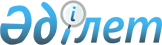 Мәслихаттың 2010 жылғы 20 желтоқсандағы № 321 шешіміне "Науырзым ауданының 2011-2013 жылдарға арналған аудандық бюджеті туралы" өзгерістер мен толықтырулар енгізу туралыҚостанай облысы Науырзым ауданы мәслихатының 2011 жылғы 14 сәуірдегі № 362 шешімі. Қостанай облысы Науырзым ауданының Әділет басқармасында 2011 жылғы 26 сәуірде № 9-16-120 тіркелді

      Науырзым аудандық мәслихаты ШЕШТІ:



      1. "Науырзым ауданының 2011-2013 жылдарға арналған аудандық бюджеті туралы" мәслихаттың 2010 жылғы 20 желтоқсандағы № 321 шешіміне (нормативтік құқықтық кесімдерді мемлекеттік тіркеу тізілімінде 9-16-112 нөмірімен тіркелген, 2011 жылғы 11 қаңтарда "Науырзым тынысы" газетінде жарияланған) мынадай өзгерістер мен толықтырулар енгізілсін:



      көрсетілген шешімнің 1-тармағының 1), 2), 5), 6)–тармақшалары жаңа редакцияда жазылсын:



      "1) кірістер – 1072810 мың теңге, оның ішінде:

      салықтық түсімдер бойынша – 132462 мың теңге;

      салықтық емес түсімдер бойынша – 3051 мың теңге;

      негізгі капиталды сатудан түсетін түсімдер бойынша – 7622 мың теңге;

      трансферттердің түсімдері бойынша – 929675 мың теңге;



      2) шығындар – 1078456,9 мың теңге;



      5) бюджет тапшылығы – - 22725 мың теңге;



      6) бюджет тапшылығын қаржыландыру – 22725 мың теңге.".



      көрсетілген шешімнің 3-1-тармағы жаңа редакцияда жазылсын:



      "3-1. 2011 жылға арналған аудандық бюджетте республикалық бюджеттен мынадай мөлшерде нысаналы ағымдағы трансферттер түсімінің көзделгені ескерілсін:

      эпизоотияға қарсы іс-шаралар жүргізу үшін 10893 мың теңге сомасында;

      ауылдық елді мекендердің әлеуметтік сала мамандарын әлеуметтік қолдау шараларын іске асыру үшін 2298 мың теңге сомасында;

      мектепке дейінгі білім беру ұйымдарында мемлекеттік білім тапсырысын іске асыру үшін 16904 мың теңге сомасында;



      көрсетілген шешім мынадай мазмұндағы 3-6, 3-7, 3-8, 3-9 тармақтарымен толықтырылсын:



      "3-6. 2011 жылға арналған аудандық бюджетте республикалық бюджеттен нысаналы ағымдағы трансферттер сомасы түсімінің көзделгені ескерілсін, соның ішінде:

      мектеп мұғалімдері мен білім берудің мектепке дейінгі мекемелердің тәрбиешілеріне біліктілік санаты үшін 6017 мың теңге сомасында қосымша төлем мөлшерін ұлғайтуға.



      3-7. 2011 жылға арналған аудандық бюджетте "Жұмыспен қамту 2020" бағдарламасы шеңберіндегі іс-шараларды іске асыруға республикалық бюджеттен нысаналы ағымдағы трансферттер сомасы түсімінің көзделгені ескерілсін, соның ішінде:

      жұмыспен қамту орталықтарын құруға 6417 мың теңге сомасында.



      3-8. 2011 жылға арналған аудандық бюджетте облыстық бюджеттен трансферттердің түсімі көзделгені ескерілсін:

      "Қазынашылық – Клиент" жүйесін енгізу үшін компьютерлік және ұйымдастырушылық техниканы сатып алуға 2478 мың теңге сомасында.



      3-9. Аудандық бюджеттен 3690 мың теңге сомасында бюджеттік қаражаттың бос қалдығын бөліп тарату, оның ішінде:

      "Бюджеттік жоспарлау" электрондық жүйесін 1400 мың теңге сомасына сатып алуға;

      электрондық жүйесінің жұмыс істеуі үшін компьютер және басқа да ұйымдастыру техникасын сомасында 200 мың теңге сатып алуға;

      кітап қорын толтыруға 1500 мың теңге сомасында;

      спорттық жабдықтарды сомасына 590 мың теңге сатып алуға.



      көрсетілген шешімнің 1-қосымшасы осы шешімнің 1-қосымшасына сәйкес жаңа редакцияда жазылсын.



      2. Осы шешім 2011 жылдың 1 қаңтарынан бастап қолданысқа енгізіледі.      Кезектен тыс сессияның төрағасы

      аудандық мәслихаттың хатшысы               Б. Аманбаев      "КЕЛІСІЛДІ"

      "Науырзым ауданының экономика

      және бюджеттік жоспарлау бөлімі"

      мемлекеттік мекемесінің бастығы

      __________________ Н. Дехтярева

Мәслихаттың         

2011 жылғы 14 сәуірдегі   

№ 362 шешіміне 1 қосымша  Мәслихаттың         

2010 жылғы 20 желтоқсандағы  

№ 321 шешіміне 1 қосымша    Науырзым ауданының 2011 жылға арналған бюджеті
					© 2012. Қазақстан Республикасы Әділет министрлігінің «Қазақстан Республикасының Заңнама және құқықтық ақпарат институты» ШЖҚ РМК
				СанатыСанатыСанатыСанатыСанатыСомасы,

мың

теңгеСыныбыСыныбыСыныбыСыныбыСомасы,

мың

теңгеIшкi сыныбыIшкi сыныбыIшкi сыныбыСомасы,

мың

теңгеЕрекшелiгiЕрекшелiгiСомасы,

мың

теңгеI. Кірістер10728101
Салықтық түсімдер13246201Табыс салығы612512Жеке табыс салығы6125103Әлеуметтiк салық522851Әлеуметтік салық5228504Меншікке салынатын салықтар157821Мүлiкке салынатын салықтар52013Жер салығы11854Көлiк құралдарына салынатын

салық48825Бірыңғай жер салығы451405Тауарларға, жұмыстарға және

қызметтерге салынатын iшкi

салықтар26102Акциздер2423Табиғи және басқа ресурстарды

пайдаланғаны үшiн түсетiн

түсiмдер13344Кәсiпкерлiк және кәсiби

қызметтi жүргiзгенi үшiн

алынатын алымдар103408Заңдық мәнді іс-әрекеттерді

жасағаны және (немесе) оған

уәкілеттігі бар мемлекеттік

органдар немесе лауазымды

адамдар құжаттар бергені үшін

алынатын міндетті төлемдер5341Мемлекеттік баж5342
Салықтық емес түсімдер305101Мемлекеттік меншіктен түсетін

кірістер2025Мемлекет меншігіндегі мүлікті

жалға беруден түсетін кірістер20202Мемлекеттік бюджеттен

қаржыландырылатын мемлекеттік

мекемелердің тауарларды

(жұмыстарды, қызметтерді)

өткізуінен түсетін түсімдер2481Мемлекеттік бюджеттен

қаржыландырылатын мемлекеттік

мекемелердің тауарларды

(жұмыстарды, қызметтерді)

өткізуінен түсетін түсімдер24806Басқа да салықтық емес

түсiмдер26011Басқа да салықтық емес

түсiмдер26013
Негізгі капиталды сатудан

түсетін түсімдер762203Жердi және материалдық емес

активтердi сату76221Жерді сату75032Материалдық емес активтерді

сату1194
Трансферттердің түсімдері92967502Мемлекеттiк басқарудың жоғары

тұрған органдарынан түсетiн

трансферттер9296752Облыстық бюджеттен түсетiн

трансферттер929675II. Шығындар1078456,901
Жалпы сипаттағы мемлекеттiк

қызметтер 1557691
Мемлекеттiк басқарудың жалпы

функцияларын орындайтын

өкiлдi, атқарушы және басқа

органдар138179112Аудан (облыстық маңызы бар

қала) мәслихатының аппараты13005001Аудан (облыстық маңызы бар

қала) мәслихатының қызметін

қамтамасыз ету жөніндегі

қызметтер12875003Мемлекеттік органдардың

күрделі шығыстары130122Аудан (облыстық маңызы бар

қала) әкімінің аппараты60230001Аудан (облыстық маңызы бар

қала) әкімінің қызметін

қамтамасыз ету жөніндегі

қызметтер51900003Мемлекеттік органдардың

күрделі шығыстары8330123Қаладағы аудан, аудандық

маңызы бар қала, кент, ауыл

(село), ауылдық (селолық)

округ әкімінің аппараты64944001Қаладағы аудан, аудандық

маңызы бар қаланың, кент, ауыл

(село), ауылдық (селолық)

округ әкімінің қызметін

қамтамасыз ету жөніндегі

қызметтер61287022Мемлекеттік органдардың

күрделі шығыстары36572
Қаржылық қызмет8823452Ауданның (облыстық маңызы бар

қаланың) қаржы бөлімі8823001Аудандық бюджетті орындау және

коммуналдық меншікті (облыстық

манызы бар қала) саласындағы

мемлекеттік саясатты іске

асыру жөніндегі қызметтер8443018Мемлекеттік органдардың

күрделі шығыстары3805
Жоспарлау және статистикалық

қызмет8767453Ауданның (облыстық маңызы бар

қаланың) экономика және

бюджеттік жоспарлау бөлімі8767001Экономикалық саясатты,

мемлекеттік

жоспарлау жүйесін қалыптастыру

және дамыту және ауданды

(облыстық манызы бар қаланы)

басқару саласындағы

мемлекеттік саясатты іске

асыру жөніндегі қызметтер7067004Мемлекеттік органдардың

күрделі шығыстары170002
Қорғаныс26071
Әскери мұқтаждар1207122Аудан (облыстық маңызы бар

қала әкімінің аппараты1207005Жалпыға бірдей әскери міндетті

атқару шеңберіндегі іс-шаралар12072Төтенше жағдайлар жөнiндегi

жұмыстарды ұйымдастыру1400122Аудан (облыстық маңызы бар

қала) әкімінің аппараты1400006Аудан (облыстық маңызы бар

қала) ауқымындағы төтенше

жағдайлардың алдын алу және

оларды жою140004
Бiлiм беру5988211
Мектепке дейiнгi тәрбие және

оқыту70053464Ауданның (облыстық маңызы бар

қаланың) білім бөлімі70053009Мектепке дейінгі тәрбие

ұйымдарының қызметін

қамтамасыз ету64036021Мектеп мұғалімдеріне және

мектепке дейінгі ұйымдардың

тәрбиешілеріне біліктілік

санаты үшін қосымша ақы

көлемін ұлғайту60172
Бастауыш, негізгі орта және

жалпы орта білім беру510347464Ауданның (облыстық маңызы бар

қаланың) білім бөлімі510347003Жалпы білім беру502232006Балаларға қосымша білім беру81159
Бiлiм беру саласындағы өзге

де қызметтер18421464Ауданның (облыстық маңызы бар

қаланың) білім бөлімі18421001Жергіліктті деңгейде білім

беру саласындағы мемлекеттік

саясатты іске асыру жөніндегі

қызметтер5929005Ауданның (областык маңызы бар

қаланың) мемлекеттік білім

беру мекемелер үшін оқулықтар

мен оқу-әдiстемелiк кешендерді

сатып алу және жеткізу7480012Мемлекеттік органдардың

күрделі шығыстары130015Жетім сәбиді (жетім балалар)

және ата-анасының

қамқорлығынсыз қалған

сәбиді (балаларды) асырап бағу

үшін қамқоршыларға

(қорғаншыларға) ай сайын ақша

қаражаттарын төлеу4082020Үйде оқитын мүгедек балаларды

жабдықтық, бағдарламалық

қамтамасыз ету 80006
Әлеуметтiк көмек және

әлеуметтiк қамсыздандыру594162
Әлеуметтiк көмек49656451Ауданның (облыстық маңызы бар

қаланың) жұмыспен қамту және

әлеуметтік бағдарламалар

бөлімі49656002Еңбекпен қамту бағдарламасы12 093005Мемлекеттік атаулы әлеуметтік

көмек4248007Жергілікті өкілетті

органдардың шешімі бойынша

мұқтаж азаматтардың жекелеген

топтарына әлеуметтік

көмек6411010Үйден тәрбиеленіп оқытылатын

мүгедек балаларды материалдық

қамтамасыз ету230014Мұқтаж азаматтарға үйде

әлеуметтiк көмек көрсету447901618 жасқа дейінгі балаларға

мемлекеттік жәрдемақылар15314017Мүгедектерді оңалту жеке

бағдарламасына сәйкес, мұқтаж

мүгедектерді міндетті

гигиеналық құралдармен

қамтамасыз етуге, және ымдау

тілі мамандарының, жеке

көмекшілердің қызмет көрсету464023Жұмыспен қамту орталықтарының

қызметін қамтамасыз ету64179
Әлеуметтiк көмек және

әлеуметтiк қамтамасыз ету

салаларындағы өзге де

қызметтер9760451Ауданның (облыстық маңызы бар

қаланың) жұмыспен қамту және

әлеуметтік бағдарламалар

бөлімі9760001Жергілікті деңгейде халық үшін

әлеуметтік бағдарламаларды

жұмыспен қамтуды қамтамасыз

етуді іске асыру саласындағы

мемлекетті саясатты іске асыру

жөніндегі қызметтер8806011Жәрдемақыларды және басқа да

әлеуметтік төлемдерді есептеу,

төлеу мен жеткізу бойынша

қызметтерге ақы төлеу454021Мемлекеттік органдардың

күрделі шығыстары50007
Тұрғын үй-коммуналдық

шаруашылық660961Тұрғын үй шаруашылығы60441472Ауданның (облыстық маңызы бар

қаланың) құрылыс, сәулет және

қала құрылысы бөлімі60441003Мемлекеттік коммуналдық тұрғын

үй қорының тұрғын үй құрылысы

және (немесе) сатып алу52787004Инженерлік коммуниациялық

инфрақұрылымды дамыту және

жайластыру76543
Елді-мекендерді көркейту5655123Қаладағы аудан, аудандық

маңызы бар қала, кент, ауыл

(село), ауылдық (селолық)

округ әкімінің аппараты5655008Елді мекендерде көшелерді

жарықтандыру3188009Елді мекендердің санитариясын

қамтамасыз ету508011Елді мекендерді абаттандыру

мен көгалдандыру195908
Мәдениет, спорт, туризм және

ақпараттық кеңістiк757031Мәдениет саласындағы қызмет32283455Ауданның (облыстық маңызы бар

қаланың) мәдениет және

тілдерді дамыту бөлімі32283003Мәдени-демалыс жұмысын қолдау322832
Спорт5399465Ауданның (облыстық маңызы бар

қаланың) Дене шынықтыру және

спорт бөлімі5399006Аудандық (облыстық маңызы бар

қалалық) деңгейде спорттық

жарыстар өткiзу1563007Әртүрлi спорт түрлерi бойынша

аудан (облыстық маңызы бар

қала) құрама командаларының

мүшелерiн дайындау және

олардың облыстық

спорт жарыстарына қатысуы38363
Ақпараттық кеңiстiк20755455Ауданның (облыстық маңызы бар

қаланың) мәдениет және

тілдерді дамыту бөлімі19735006Аудандық (қалалық)

кiтапханалардың жұмыс iстеуi19206007Мемлекеттік тілді және

Қазақстан халықтарының басқа

да тілдерін дамыту529456Ауданның (облыстық маңызы бар

қаланың) ішкі саясат бөлімі1020002Газеттер мен журналдар арқылы

мемлекеттік ақпараттық саясат

жүргізу жөніндегі қызметтер700005Телерадио хабарларын тарату

арқылы мемлекеттік ақпараттық

саясатты жүргізу жөніндегі

қызметтер3209
Мәдениет, спорт, туризм және

ақпараттық кеңiстiктi

ұйымдастыру жөнiндегi өзге

де қызметтер17266455Ауданның (облыстық маңызы бар

қаланың) мәдениет және

тілдерді дамыту бөлімі5961001Жергілікті деңгейде тілдерді

және мәдениетті дамыту

саласындағы мемлекеттік

саясатты іске асыру жөніндегі

қызметтер5831010Мемлекеттік органдардың

күрделі шығыстары130456Ауданның (облыстық маңызы бар

қаланың) ішкі саясат бөлімі6373001Жергілікті деңгейде ақпарат,

мемлекеттілікті нығайту және

азаматтардың әлеуметтік

сенімділігін қалыптастыру

саласында мемлекеттік саясатты

іске асыру жөніндегі қызметтер6150003Жастар саясаты саласындағы

өңірлік бағдарламаларды iске

асыру93006Мемлекеттік органдардың

күрделі шығыстары130465Ауданның (облыстық маңызы бар

қаланың) Дене шынықтыру және

спорт бөлімі4932001Жергілікті деңгейде дене

шынықтыру және спорт

саласындағы мемлекеттік

саясатты іске асыру жөніндегі

қызметтер4802004Мемлекеттік органдардың

күрделі шығыстары13010
Ауыл, су, орман, балық

шаруашылығы, ерекше

қорғалатын табиғи аумақтар,

қоршаған ортаны және

жануарлар дүниесін қорғау,

жер қатынастары515961
Ауыл шаруашылығы2951475Ауданның (облыстық маңызы бар

қаланың) кәсіпкерлік, ауыл

шаруашылығы және ветеринария

бөлімі2951006Ауру жануарларды санитарлық

союды ұйымдастыру200007Қаңғыбас иттер мен мысықтарды

аулауды және жоюды ұйымдастыру50015Ауыл шаруашылық жануарларына

сәйкестендіру жүргізу және

ұйымдастыру403099Республикалық бюджеттен

берілетін нысаналы

трансферттер есебiнен

ауылдық елді мекендер

саласының мамандарын

әлеуметтік қолдау шараларын

іске асыру22982
Су шаруашылығы30000472Ауданның (облыстық маңызы бар

қаланың) құрылыс, сәулет және

қала құрылысы бөлімі30000012Сумен жабдықтау жүйесін дамыту300006
Жер қатынастары7752463Ауданның (облыстық маңызы бар

қаланың) жер қатынастары

бөлімі7752001Аудан (облыстық манызы бар

қала) аумағында жер

қатынастарын реттеу

саласындағы мемлекеттік

саясатты7632007Мемлекеттік органдардың

күрделі шығыстары1209
Ауыл, су, орман, балық

шаруашылығы және қоршаған

ортаны қорғау мен жер

қатынастары саласындағы өзге

де қызметтер10893475Ауданның (облыстық маңызы бар

қаланың) кәсіпкерлік, ауыл

шаруашылығы және ветеринария

бөлімі10893013Эпизоотияға қарсы іс-шаралар

жүргізу1089311
Өнеркәсіп, сәулет, қала

құрылысы және құрылыс

қызметі64112
Сәулет, қала құрылысы және

құрылыс қызметі6411472Ауданның (облыстық маңызы бар

қаланың) құрылыс, сәулет және

қала құрылысы бөлімі6411001Жергілікті деңгейде құрылыс,

сәулет және қала құрылысы

саласындағы мемлекеттік

саясатты іске асыру жөніндегі

қызметтер6281015Мемлекеттік органдардың

күрделі шығыстары13012
Көлiк және коммуникация384011
Автомобиль көлiгi38401123Қаладағы аудан, аудандық

маңызы бар қала, кент, ауыл

(село),ауылдық (селолық) округ

әкімінің аппараты5780013Аудандық маңызы бар қалаларда,

кенттерде, ауылдарда

(селоларда), ауылдық (селолық)

округтерде автомобиль

жолдарының жұмыс істеуін

қамтамасыз ету5780458Ауданның (облыстық маңызы бар

қаланың) тұрғын үй-коммуналдық

шаруашылық, жолаушылар көлігі

және автомобиль жолдары бөлімі32621023Автомобиль жолдарының жұмыс

істеуін қамтамасыз ету3262113
Басқалар209309
Басқалар20930451Ауданның (облыстық маңызы бар

қаланың) жұмыспен қамту және

әлеуметтік бағдарламалар

бөлімі780022Бизнестің жол картасы - 2020"

бағдарламасы шеңберінде жеке

кәсіпкерлікті қолдау780452Ауданның (облыстық маңызы бар

қаланың) қаржы бөлімі1431012Ауданның (облыстық маңызы бар

қаланың) жергілікті атқарушы

органының резерві 1431458Ауданның (облыстық маңызы бар

қаланың) тұрғын үй-коммуналдық

шаруашылығы, жолаушылар көлігі

және автомобиль жолдары бөлімі5843001Жергілікті деңгейде тұрғын

үй-коммуналдық шаруашылығы,

жолаушылар көлігі және

автомобиль жолдары саласындағы

мемлекеттік

саясатты іске асыру жөніндегі

қызметтер5713013Мемлекеттік органдардың

күрделі шығыстары130475Ауданның (облыстық маңызы бар

қаланың) кәсіпкерлік, ауыл

шаруашылығы және ветеринария

бөлімі12876001Жергілікті деңгейде

кәсіпкерлік, өнеркәсіп, ауыл

шаруашылығы және

ветеринарии саласындағы

мемлекеттік

саясатты іске асыру жөніндегі

қызметтер12746003Мемлекеттік органдардың

күрделі шығыстары13015
Трансферттер2706,91
Трансферттер2706,9452Ауданның (облыстық маңызы бар

қаланың) қаржы бөлімі2706,9006Нысаналы пайдаланылмаған

(толық пайдаланылмаған)

трансферттерді қайтару2706,9III. Таза бюджеттік

кредиттеу16328,1Бюджеттік кредиттер16744,110
Ауыл, су, орман, балық

шаруашылығы, ерекше

қорғалатын табиғи аумақтар,

қоршаған ортаны және

жануарлар дүниесін қорғау,

жер қатынастары16744,11
Ауыл шаруашылығы16744,1475Ауданның (облыстық маңызы бар

қаланың) кәсіпкерлік, ауыл

шаруашылығы және ветеринария

бөлімі16744,1009Ауылдық елді мекендердің

әлеуметтік саласының

мамандарын әлеуметтік

қолдау шараларын іске асыру

үшін бюджеттік кредиттер16744,1Бюджеттік кредиттерді өтеу4165
Бюджеттік кредиттерді өтеу41601Бюджеттік кредиттерді өтеу4161Мемлекеттік бюджеттен берілген

бюджеттік кредиттерді өтеу41613Жеке тұлғаларға жергілікті

бюджеттен берілген бюджеттік

кредиттерді өтеу416IV. Қаржы активтермен

операциялар бойынша сальдо750Қаржы активтерін сатып алу75013
Басқалар7509
Басқалар750452Ауданның (облыстық маңызы бар

қаланың) қаржы бөлімі750014Заңды тұлғалардың жарғылық

капиталын қалыптастыру немесе

ұлғайту750V. Бюджет тапшылығы (-),

профицит (+)-22725VI. Бюджет тапшылығын

қаржыландыру (профицитті

пайдалану)22725Қарыздар түсімі142437
Қарыздар түсімі1424301Мемлекеттік ішкі қарыздар142432Қарыз алу келісім-шарттары1424303Ауданның (облыстық маңызы бар

қаланың) жергілікті атқарушы

органы алатын қарыздар14243Қарыздарды өтеу41616
Қарыздарды өтеу4161
Қарыздарды өтеу416452Ауданның (облыстық маңызы бар

қаланың) қаржы бөлімі416008Жергілікті атқарушы органның

жоғары тұрған бюджет алдындағы

борышын өтеу4168
Бюджет қаражаттарының

пайдаланылатын қалдықтары889801Бюджет қаражаты қалдықтары88981Бюджет қаражатының бос

қалдықтары889801Бюджет қаражатының бос қалдықтары8898